                  Gobierno Municipal El Salto 2018-2021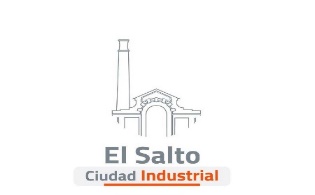 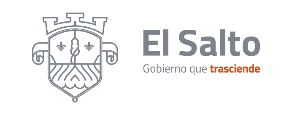               Resumen de informe agosto 2021INSTITUTO MUNICIPAL DE ATENCIÓN A LAS MUJERES DE EL SALTOINSTITUTO MUNICIPAL DE ATENCIÓN A LAS MUJERES DE EL SALTOACTIVIDADESRESULTADOSPrograma Barrios de paz Platicas y talleres de prevención de la violencia contra las mujeres, con 250 personas beneficiadas  25 campaña únete día naranja Academia de empoderamiento de la mujer Campañas de prevención de violencia de género ( medios impresos y redes sociales)concientizar a la población en ponerle fin a la violencia contra las mujeres y niñas En capacitación 264 mujeres 1606 alcance en redes sociales 5 asesorías jurídicas 5 asesorías jurídicas 